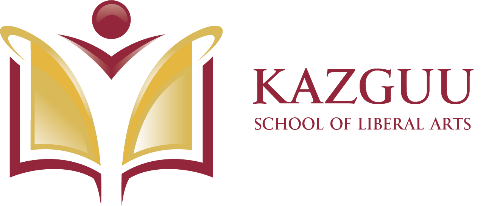 ВЫСШАЯ ГУМАНИТАРНАЯ ШКОЛАРекомендуемое количество кредитовдля специальности Гостеприимство (2021 год поступления) срок обучения – 4 годаСұрақтарыңызды эдвайзерге d_abdrakhmanova@kazguu.kz  корпоративтік пошта арқылы жіберуіңізді сұраймыз.При возникновении вопросов, свяжитесь с эдвайзером посредством корпоративной почты d_abdrakhmanova@kazguu.kz  .If you have a question, please, contact your advisor via corporate e-mail d_abdrakhmanova@kazguu.kz .  .СеместрКод дисциплиныНаименование дисциплиныКредиты2 год обучения (курс)2 год обучения (курс)2 год обучения (курс)2 год обучения (курс)1Обязательные дисциплины:Обязательные дисциплины:291BETH 2207Business English in Tourism and Hospitality51IATH 2214Introduction into Accounting for Tourism & Hospitality - M251CC 2204Crosscultural communications - M251RMTH I 2208Research methods I21FL I 2210Foreign Language I (A0,A1)101FK (3)Физическая культура21Элективные дисциплины:Элективные дисциплины:51Tourism Law51Food production and safety51ИТОГО В СЕМЕСТРИТОГО В СЕМЕСТР342Обязательные дисциплины:Обязательные дисциплины:222FL II 2211Foreign Language II (A2)102CB 2216Consumer Behaviour - M352FK (4)Физическая культура22TMan 2301Tourism Management 52Элективные дисциплины:Элективные дисциплины:152TL 2219Tourism Law52FBS 2309Food and beverage service - M152FOMO 2310Front office management and operations - M152Профессиональная практикаПрофессиональная практика42PP IПроизводственная практика I42ИТОГО В СЕМЕСТРИТОГО В СЕМЕСТР41